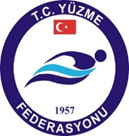 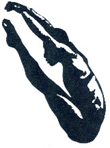 1.GÜN	08.00 - 08.45	HAKEM TOPLANTISI2.GÜN		   08.00 - 08.45	HAKEM TOPLANTISI13.GÜN	 08.00 - 08.45 HAKEM TOPLANTISISabah yarışlarının ödül töreni;programda belirtilmediği takdirde öğleden sonraki yarışlar başlamadan önce verilecektir.Öğleden sonraki yarışların ödül töreni; gün sonunda verilecektir.Gelişen durumlara göre yarışma programında değişiklik yapılabilir.	Yarışılacak disiplin öncesi  antrenmanlar sadece yarışacak sporculara aittir.	ATLAMA   TEKNİK  KURULU	2TARİHSAATETKİNLİKNOT09/01/2020Perşembe08.00 – 20.0018.0019.00ANTRENMANTEKNİK TOPLANTIHAKEM TOPLANTISIAntrenman yeri: Keçiören Belediyesi  Etlik Olimpik Yüzme HavuzuToplantı yeri: Havuz Toplantı Salonu10/01/2020Cuma08.00 -08.45ANTRENMAN09.00GENÇ D  BAYAN   1M 1.YARIŞ10.20YILDIZ B (BAY + BAYAN)KULE  2.YARIŞ11.50YILDIZ A (BAY + BAYAN)  1M     3.YARIŞ12.50GENÇ  C  BAY  1M 4.YARIŞ13.50SEREMONİ PROVASI14.10ÖĞLE ARASI14.10ÖĞLE ARASI14.10ÖĞLE ARASI14.10ÖĞLE ARASI14.45SEREMONİ İÇİN TOPLANMA15.00AÇILIŞ SEREMONİSİ15.45GENÇ A BAYAN  3M GENÇ B BAYAN  3M 5.YARIŞ16.50ÖDÜL TÖRENİ17.00GENÇ B    BAY     1M 6.YARIŞ17.50 GENÇ D   BAY    3M 7.YARIŞ19.00GENÇ C  BAYAN  1M 8.YARIŞ11/01/2020Cumartesi08.00 -08.45ANTRENMAN09.00YILDIZ B  BAY      1M 9. YARIŞ10.00YILDIZ B  BAYAN  1M 10.YARIŞ10.50YILDIZ A (BAY+BAYAN ) KULE 11.YARIŞ11.40YILDIZ C (BAY+BAYAN) 1M 12.YARIŞ12.25ÖDÜL TÖRENİ12.40ÖĞLE ARASI12.40ÖĞLE ARASI12.40ÖĞLE ARASI12.40ÖĞLE ARASI13.30GENÇ D ALT (BAY+BAYAN)  1M GENÇ A   BAYAN   1M                     GENÇ B   BAYAN    1M 13.YARIŞ15.05GENÇ D  BAYAN    3M 14.YARIŞ16.10GENÇ  C  BAYAN   3M 15.YARIŞ17.10 GENÇ C     BAY      3M  16.YARIŞ18.10GENÇ D    BAY     KULE   17.YARIŞ19.20GENÇ B     BAY     3M  18.YARIŞ12/01/2020Pazar08.00 -08.45ANTRENMAN09.00GENÇ  C   BAYAN  KULE GENÇ  A  BAYAN  KULE  19.YARIŞ10.10GENÇ D    BAY       1M   20.YARIŞ12.10ÖDÜL TÖRENİ21.YARIŞ12.30ÖĞLE ARASI12.30ÖĞLE ARASI12.30ÖĞLE ARASI12.30ÖĞLE ARASI13.15GENÇ D ALT (BAY+BAYAN) KULE  GENÇ D    BAYAN      KULE              22.YARIŞ14.20GENÇ B BAYAN KULE 23.YARIŞ15.20GENÇ C   BAY   KULE  24.YARIŞ16.05GENÇ B   BAY   KULE 25.YARIŞ17.00ÖDÜL TÖRENİKAPANIŞ